مذكرة إخبـارية 
الرقم الإستدلالي للأثمان عند الإستهلاكلشهر يوليوز 2023إرتفاع الرقم الإستدلالي للأثمان عند الإستهلاك خلال شهر يوليوز2023 بمدينة الدارالبيضاءسجل الرقم الإستدلالي للأثمان عند الإستهلاك خلال شهر يوليوز 2023، إرتفاع بنسبة%0,3 بالمقارنة مع الشهر السابق، نتيجة إرتفاع أثمان المواد الغذائية ب%0,5   وأثمان المواد غير الغذائية ب%0,1.ويعزى إرتفاع أثمان المواد الغذائية ما بين شهري يونيو ويوليوز 2023، إلى إرتفاع أثمان " الفواكه" ب %9,8 و"السمك وفواكه البحر" ب%4,0 و"الحليب والجبن والبيض" ب%0,3. بالمقارنة مع نفس الشهر من السنة السابقة، سجل الرقم الإستدلالي للأثمان عند الإستهلاك إرتفاعا ب 3,8% خلال شهر يوليوز2023. وقد نتج هذا الإرتفاع عن تزايد أثمان المواد الغذائية ب %10,5 وإنخفاض أثمان المواد غير الغذائية ب 0,2%.على المستوى الوطني، عرف الرقم الإستدلالي للأثمان عند الإستهلاك إرتفاعا بنسبة 0,3% خلال شهر يوليوز 2023 مقارنة مع الشهر السابق. وعلى مستوى المدن فقد سجل أهم إنخفاض للرقم الإستدلالي بمدينة فاس بنسبة %0,5. أما أهم إرتفاع فسجل بمدينة الحسيمة (2,9% +).الرقم الإستدلالي للأثمان عند الإستهلاكمدينة الدار البيضاءالتطور حسب مجموعات الموادالمملكة المغربية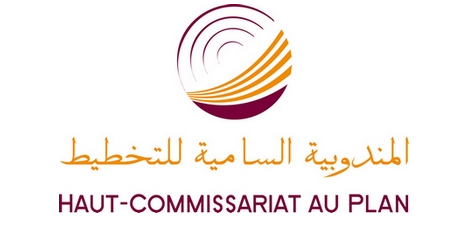 المديرية الجهوية بالدار البيضاءـ سطاتأقسام الموادالرقم الاستدلالي الشهريالرقم الاستدلالي الشهريالرقم الاستدلالي الشهريأقسام المواديونيو 2023يوليوز 2023التغير ب%المواد الغذائية124,2124,80,501 - المواد الغذائية والمشروبات غير الكحولية123,7124,30,502 - المشروبات الكحولية والتبغ136,2136,20,0المواد غير الغذائية111,0111,10,103 - الملابس والأحذية111,4111,60,204 - السكن والماء والكهرباء والغاز ومحروقات أخرى105,1105,20,105 - الأثاث والأدوات المنزلية والصيانة العادية للمنزل113,5113,70,206 – الصحة101,5101,60,107 – النقل117,9118,00,108 – المواصلات104,5104,50,009 - الترفيه والثقافة105,5105,2-0,310 – التعليم120,2120,20,011 - مطاعم وفنادق111,8112,40,512 - مواد وخدمات أخرى117,2117,30,1الرقم الإستدلالي العام115,9116,20,3